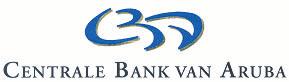 AANVRAAGFORMULIER BIJZONDERE DEVIEZENVERGUNNING VOOR AAN- EN VERKOOP VAN EEN ONROERENDE ZAAK(Op grond van de bepalingen, voorschriften en voorwaarden van de Landsverordening deviezenverkeer, AB 1990 No. GT 6)_____________________________________________________________________________Ondergetekende	  :  ______________________________________________________________ Adres /Telefoon/Fax :  _____________________________________/____________ /__________Verzoekt namens	  :  __________________________________________________________Ingezetene /Niet-ingezetene (doorhalen wat niet van toepassing is)Adres / Telefoon	  :  ___________________________/___________________________________Een bijzondere deviezenvergunning voor het verrichten en/of meewerken aan handelingen zoals hieronder aangegeven:	 Aankoop van een onroerende zaak	 Verkoop van een onroerende zaakDoor_________________________________,wonende/gevestigd in__________________________Aan__________________________________,wonende/gevestigd in______________________Omschrijving van de onroerende zaak: _____________________________________________De koopsom bedraagt: USD/EUR/Afl. _____________________________________________Bij dit verzoek dienen de navolgende gegevens/documenten in kopie te worden verstrekt:Geldige identiteitsbewijzen van de ingezetene verzoeker(s);Bankgegevens (naam en bankrekeningnummer) van de ingezetene/ de niet-ingezetene (ver)koper(s) (omcirkelen wat van toepassing is); ______________________________________________________________________________                     Indien tevens sprake is van zekerheidsstelling, een kopie van de (concept) hypotheekakte._____________________________________________________________________________Aldus naar waarheid en zonder verzwijging van enig aan verzoeker(ster) bekend en voor het verzoek van belang zijnde feiten, ingevuld en vervolgens ondertekend.______________________________/__________________________________Handtekening van de verzoeker(ster)/datum (dag/mnd/jr)                                                                      ______________________________________________________________________________